Офіційний вісник України від 13.06.2017   № 46, стор. 143, стаття 1449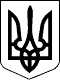 МІНІСТЕРСТВО РЕГІОНАЛЬНОГО РОЗВИТКУ, БУДІВНИЦТВА ТА ЖИТЛОВО-КОМУНАЛЬНОГО ГОСПОДАРСТВА УКРАЇНИНАКАЗ31.05.2017                                                                                                                № 135Зареєстровано в Міністерстві юстиції України 
09 червня 2017 р. за № 714/30582Про затвердження Порядку ведення реєстру містобудівних умов та обмеженьВідповідно до частини сьомої статті 29 Закону України «Про регулювання містобудівної діяльності» НАКАЗУЮ:1. Затвердити Порядок ведення реєстру містобудівних умов та обмежень, що додається.2. Департаменту містобудування, архітектури та планування територій та Юридичному департаменту забезпечити подання цього наказу в установленому порядку на державну реєстрацію до Міністерства юстиції України.3. Цей наказ набирає чинності з дня його офіційного опублікування, але не раніше набрання чинності Законом України від 17 січня 2017 року № 1817-VIII «Про внесення змін до деяких законодавчих актів України щодо удосконалення містобудівної діяльності».4. Контроль за виконанням цього наказу залишаю за собою.Набрав чинності 13 червня 2017 рокуЗАТВЕРДЖЕНО 
Наказ Міністерства регіонального розвитку, 
будівництва та житлово-комунального 
господарства України 31.05.2017 № 135Зареєстровано в Міністерстві юстиції України 
09 червня 2017 р. за № 714/30582ПОРЯДОК 
ведення реєстру містобудівних умов та обмеженьІ. Загальні положення1. Цей Порядок визначає механізм ведення реєстру містобудівних умов та обмежень для проектування об’єкта  будівництва (далі - Реєстр).2. Реєстр ведеться з метою обліку наданих, змінених, скасованих або зупинених містобудівних умов та обмежень, а також забезпечення публічності, відкритості та доступності інформації, що у них міститься.3. Реєстр ведеться в електронній табличній формі, що містить такі розділи:дата та номер наказу про затвердження містобудівних умов та обмежень;замовник об’єкта будівництва;назва об'єкта будівництва;адреса об'єкта будівництва;інформація про внесення змін до містобудівних умов та обмежень;підстава для скасування або зупинення дії містобудівних умов та обмежень;електронна скан-копія примірника містобудівних умов та обмежень, наданих за формою, наведеною у додатку до цього Порядку.4. Реєстр ведеться з дотриманням вимог законодавства про захист персональних даних.5. Доступ до Реєстру є безоплатним та необмеженим.ІІ. Формування та ведення Реєстру1. Реєстр ведеться уповноваженими органами містобудування та архітектури.2. Внесенню в Реєстр підлягають всі, без винятку, надані містобудівні умови та обмеження, а також інформація щодо внесення змін до них, скасування або зупинення.3. Інформація вноситься до Реєстру не пізніше п’яти робочих днів з дати:видання наказу про затвердження містобудівних умов та обмежень;видання наказу про внесення змін до містобудівних умов та обмежень;скасування або отримання уповноваженим органом містобудування та архітектури документа про скасування або зупинення дії містобудівних умов та обмежень.4. Електронна скан-копія примірника містобудівних умов та обмежень є документом безстрокового зберігання.ІІІ. Користування реєстром1. Доступ користувачів до даних Реєстру здійснюється через веб-сайт уповноваженого органу містобудування та архітектури або його сторінку на офіційному веб-сайті органу влади, при якому він утворений.2. Користувачам реєстру надається можливість пошуку, перегляду та роздрукування скан-копій примірників містобудівних умов та обмежень.3. Реєстр має пошукову систему за параметрами:дата та номер наказу про затвердження містобудівних умов та обмежень;замовник об’єкта будівництва;назва об’єкта будівництва;адреса об’єкта будівництва.Додатокдо Порядку ведення реєстру містобудівних умов та обмежень 
(пункт 3 розділу І)ЗАТВЕРДЖЕНОНаказ __________________________(найменування уповноваженогооргану містобудування та архітектури)___________________ № __________Містобудівні умови та обмеження 
для проектування об’єкта будівництва
____________________________________________________________________ 
(назва об'єкта будівництва) 
Загальні дані: 1. __________________________________________________________________  (вид будівництва, адреса або місцезнаходження земельної ділянки)2. __________________________________________________________________
(інформація про замовника)3. __________________________________________________________________.
(відповідність цільового та функціонального призначення земельної ділянки _____________________________________________________________________________ містобудівній документації на місцевому рівні)Містобудівні умови та обмеження:1. __________________________________________________________________ 
(граничнодопустима висотність будинків, будівель та споруд у метрах)2. __________________________________________________________________ 
(максимально допустимий відсоток забудови земельної ділянки)3. __________________________________________________________________ 
(максимально допустима щільність населення в межах житлової забудовивідповідної житлової одиниці (кварталу, мікрорайону))4. __________________________________________________________________ 
(мінімально допустимі відстані від об’єкта, що проектується, до червоних ліній, ліній регулювання забудови, існуючих будинків та споруд)5. __________________________________________________________________ 
(планувальні обмеження (охоронні зони пам’яток культурної спадщини, межі історичних ареалів, зони регулювання забудови, зони охоронюваного ландшафту, зони охорони археологічного культурного шару, в межах яких діє спеціальний режим їх використання, охоронні зони об’єктів природно-заповідного фонду, прибережні захисні смуги, зони санітарної охорони)6. __________________________________________________________________.(охоронні зони об’єктів транспорту, зв’язку, інженерних комунікацій, відстані від об’єкта, що проектується, до існуючих інженерних мереж)
 ___________________________           ___________            __________________         (уповноважена особа відповідного                               (підпис)                                          (П.І.Б.)                уповноваженого органу            містобудування та архітектури)Заступник МіністраЛ. Р. ПарцхаладзеЗаступник директора Департаменту містобудування, архітектури та планування територій Мінрегіону - 
начальник відділу містобудування та архітектури


А. М. Пономарьов